Томская область Асиновский районАДМИНИСТРАЦИЯНОВОКУСКОВСКОГО СЕЛЬСКОГО ПОСЕЛЕНИЯПОСТАНОВЛЕНИЕ05.03.2020               		         				                                № 22с. Ново-КусковоОб утверждении схемы размещения мест (площадок) накопления твердых коммунальных отходов на территории с. Ново-КусковоВ соответствии с пунктом 4 статьи 13.4 Федерального законом от 24 июня 1998 года № 89-ФЗ «Об отходах производства и потребления»ПОСТАНОВЛЯЮ:	1. Утвердить схему размещения мест (площадок) накопления твердых коммунальных отходов на территории с. Ново-Кусково согласно приложению к настоящему постановлению.	2. Настоящее постановление подлежит официальному опубликованию в официальном печатном издании «Информационный бюллетень» и размещению на официальном сайте Новокусковского сельского поселения www.nkselpasino.ru.	3. Контроль исполнения настоящего постановления возложить на специалиста 1 категории по землеустройству и градостроительству.Глава Новокусковского сельского поселения                                              А.В. КарпенкоПриложение УТВЕРЖДЕНА постановлением Администрации Новокусковского сельского поселения от 05.03.2020 № 22СХЕМА размещения мест (площадок) накопления твердых коммунальных отходов на территории с. Ново-КусковоСхема № 1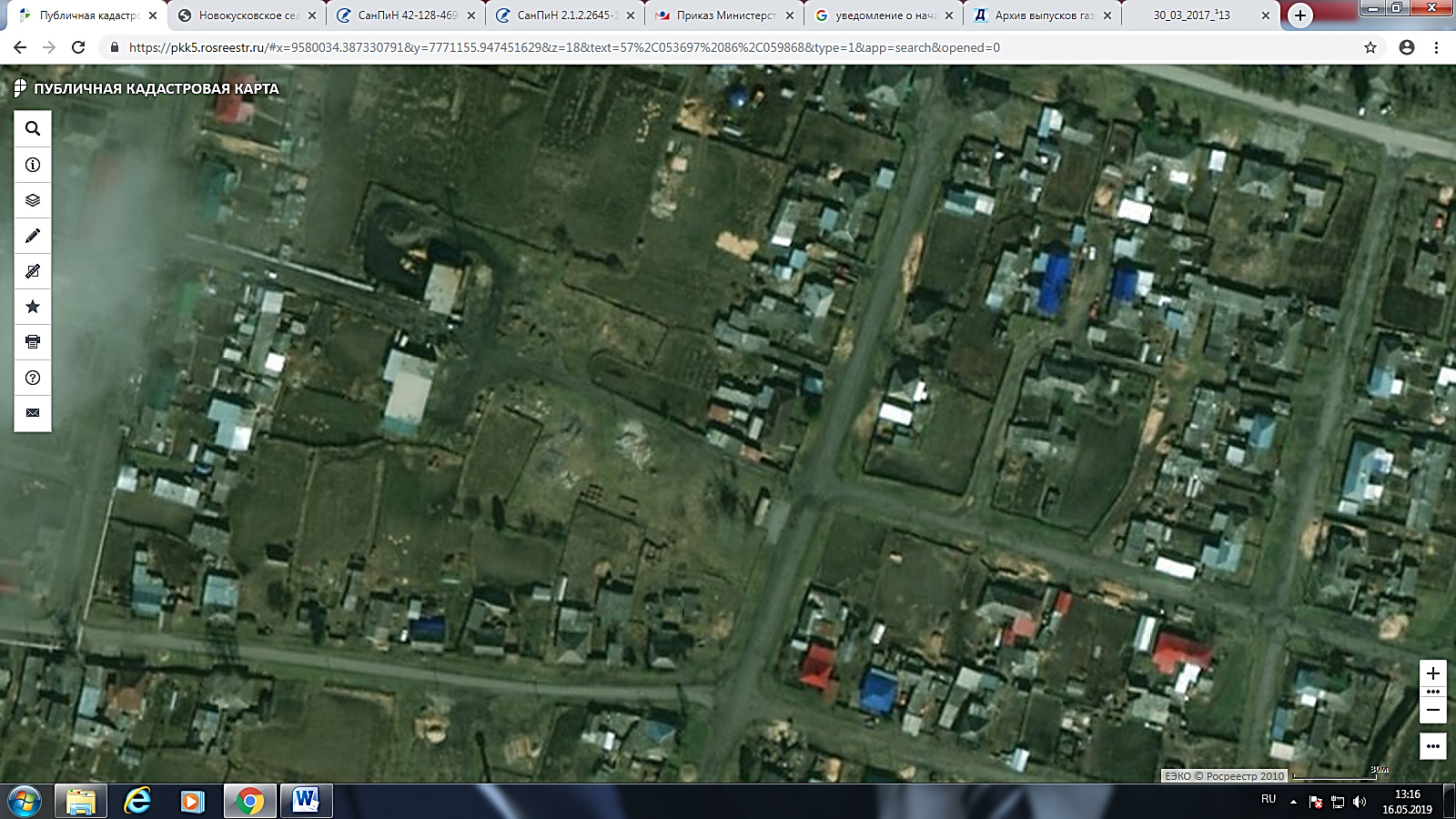 Условные обозначения:	- обозначение места (площадки) накопления твердых коммунальных отходовСхема № 2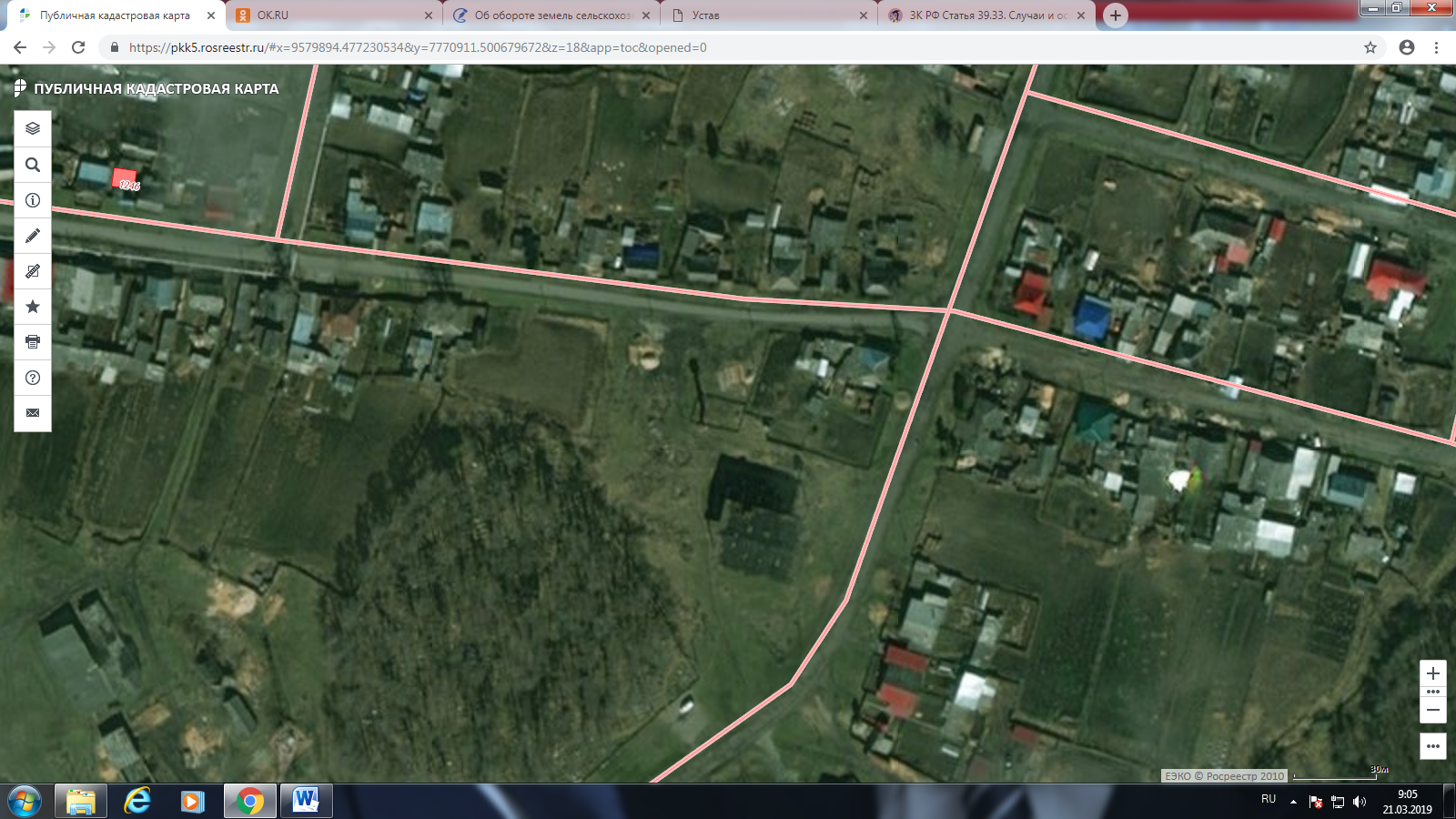 Условные обозначения:	- обозначение места (площадки) накопления твердых коммунальных отходовСхема № 3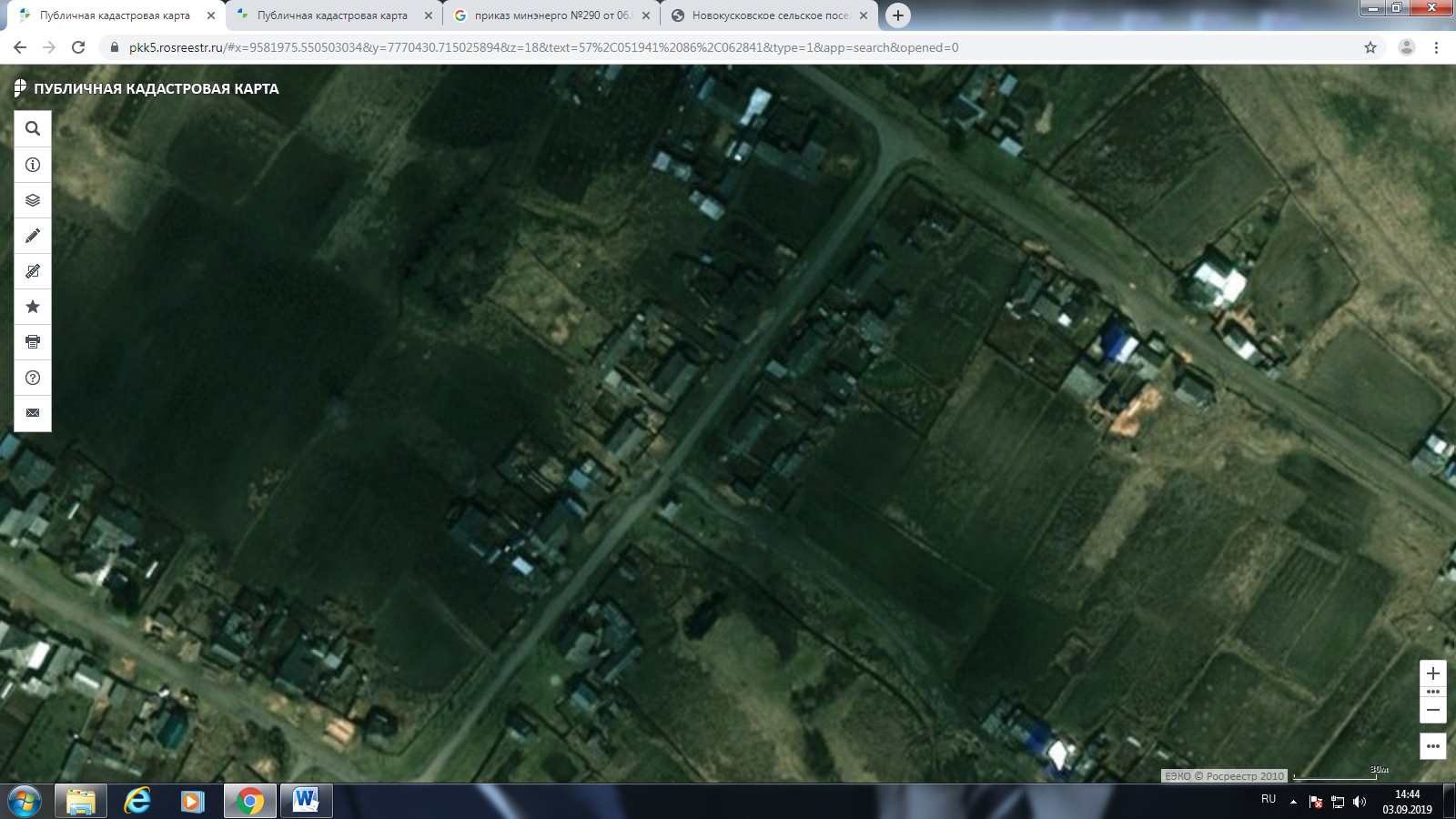 Условные обозначения:	- обозначение места (площадки) накопления твердых коммунальных отходовСхема № 4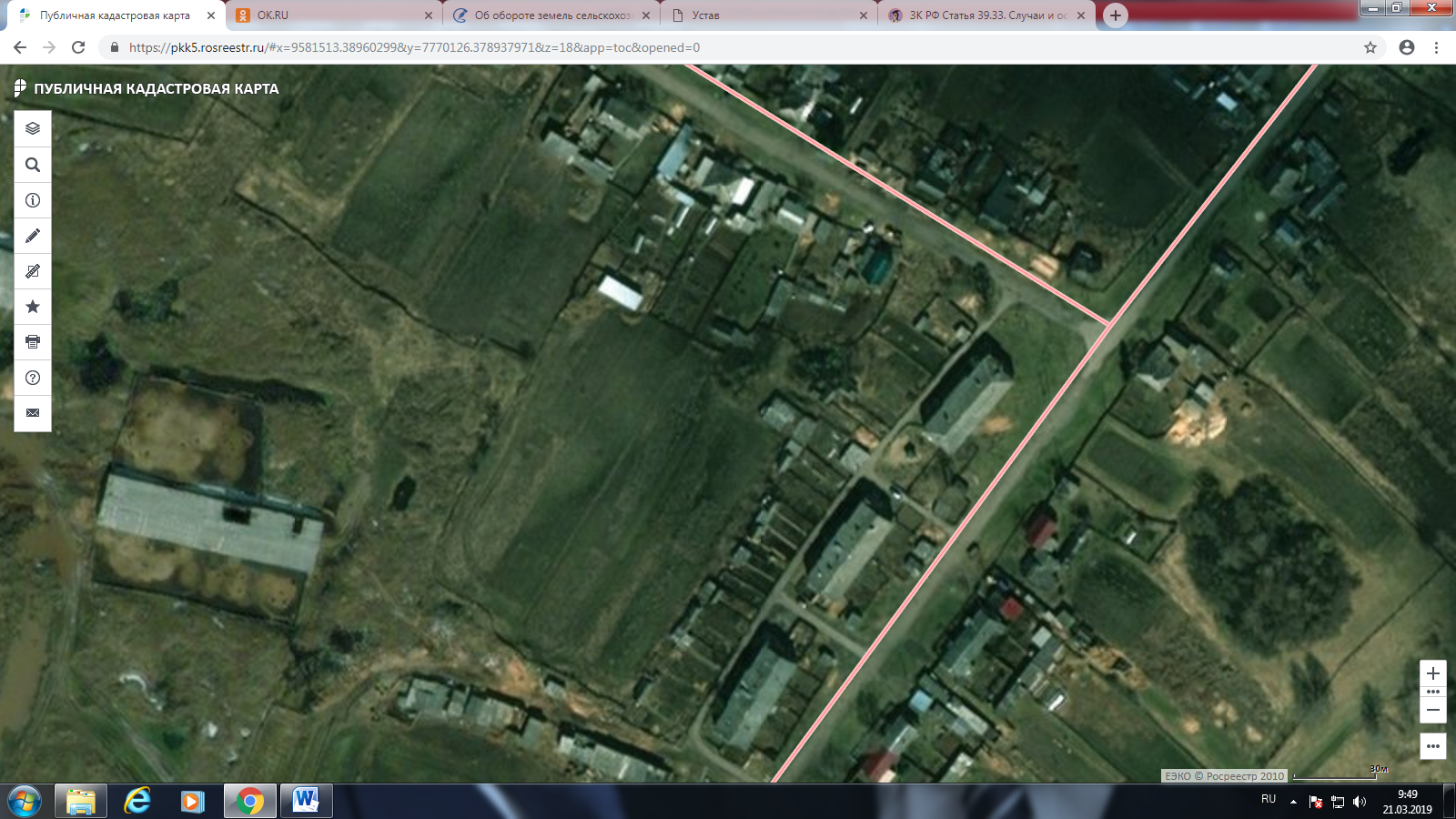 Условные обозначения:	- обозначение места (площадки) накопления твердых коммунальных отходовСхема № 5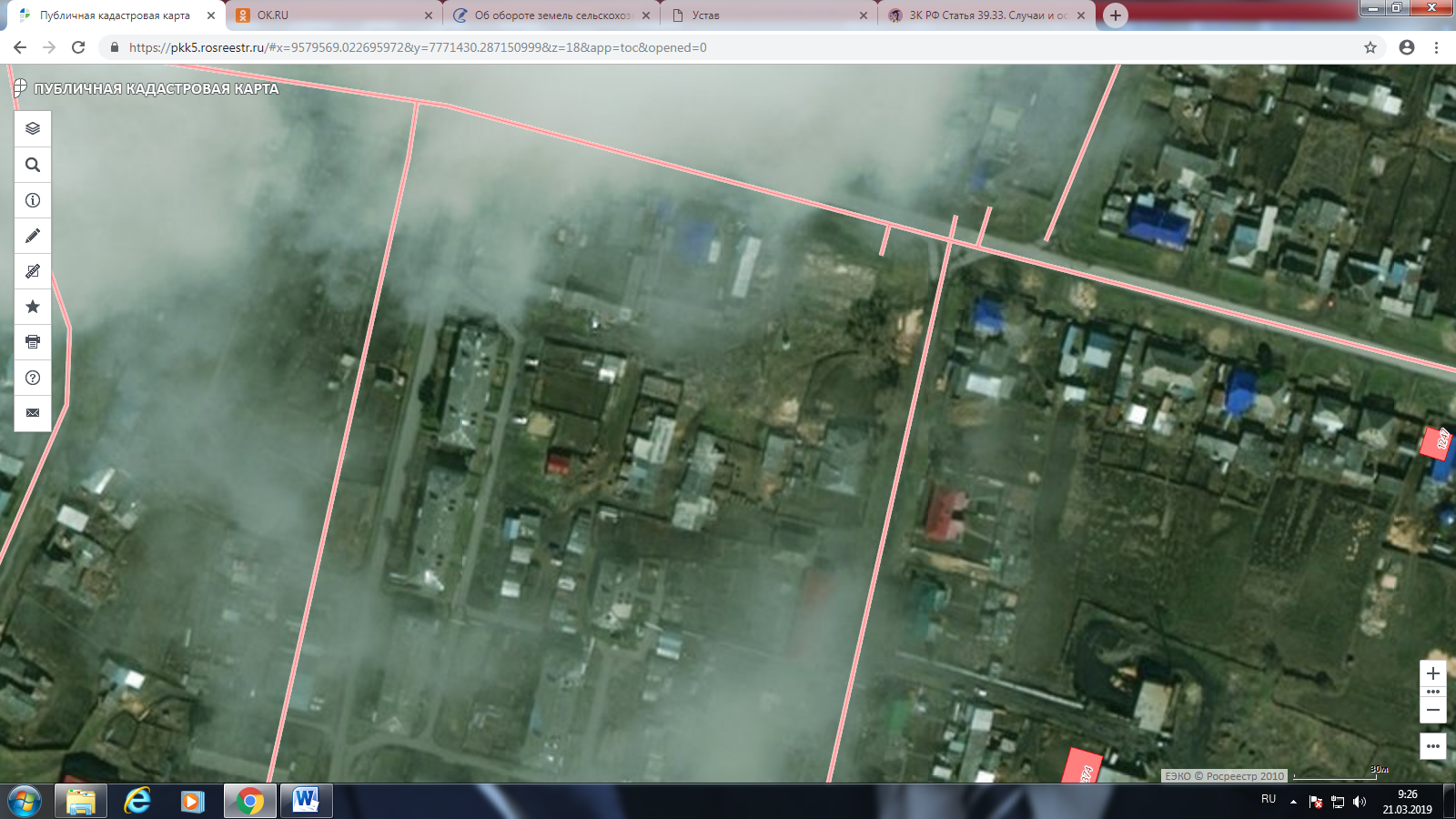 Условные обозначения:	- обозначение места (площадки) накопления твердых коммунальных отходовСхема № 6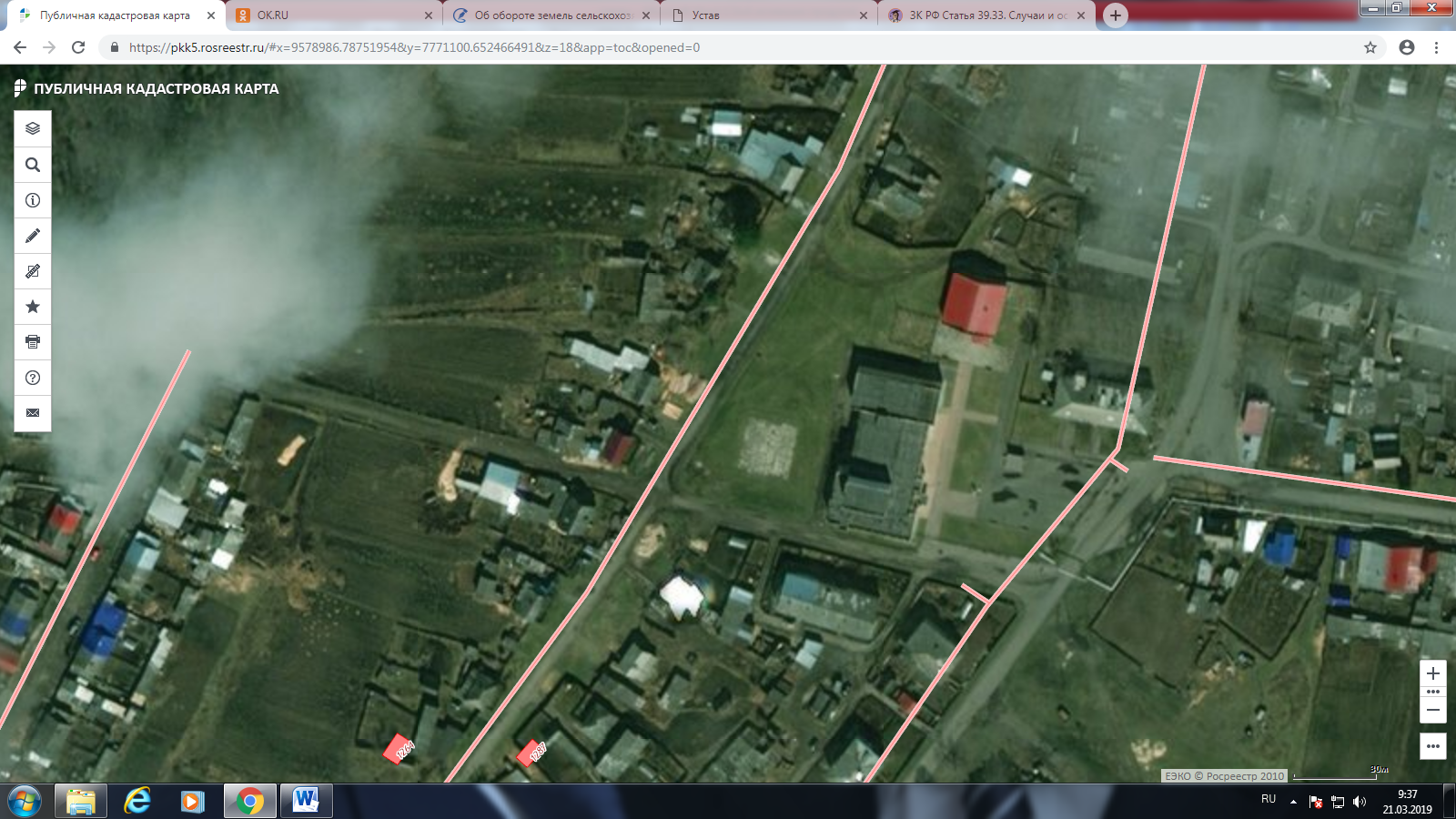 Условные обозначения:	- обозначение места (площадки) накопления твердых коммунальных отходовСхеме № 7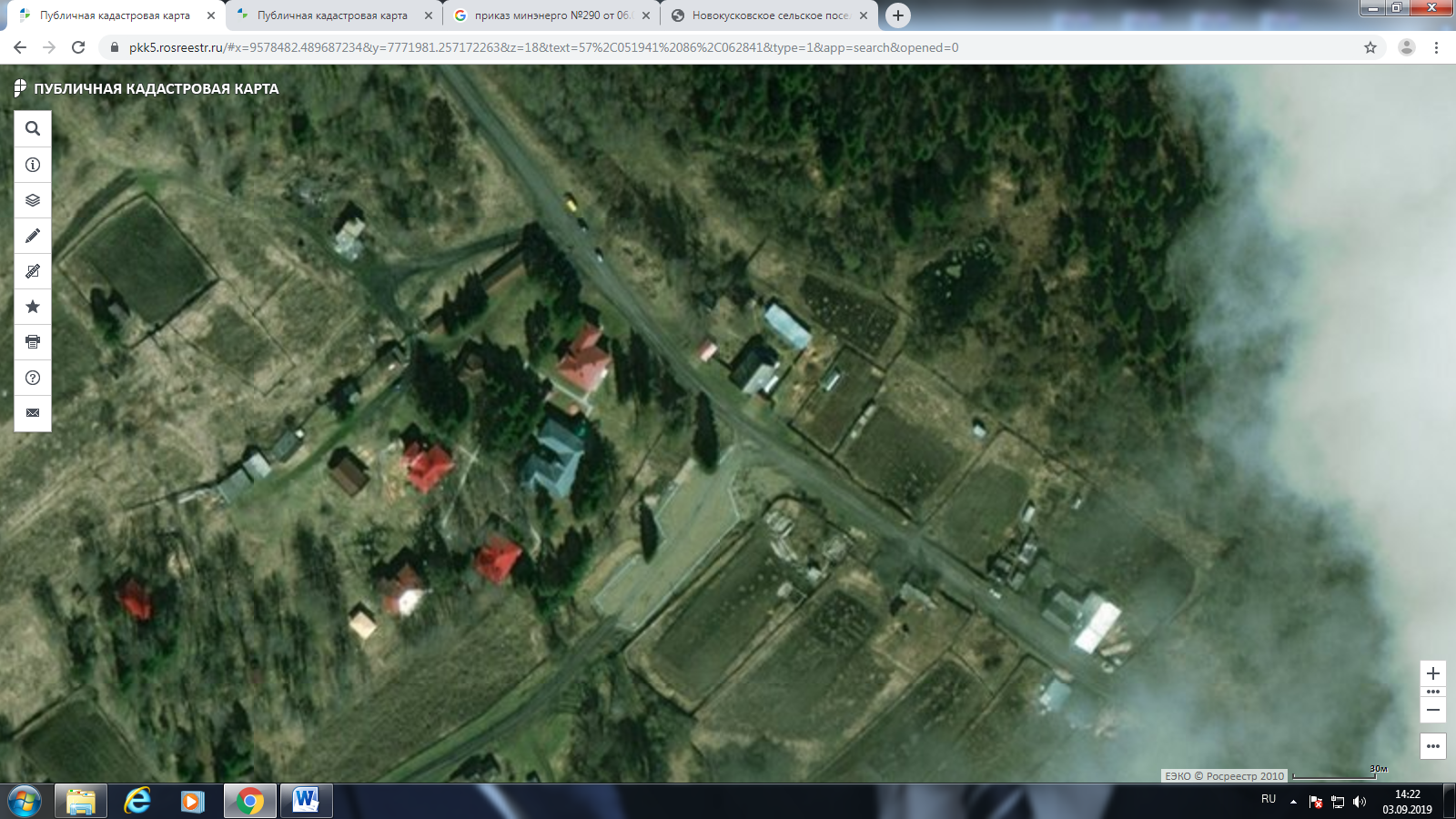 Условные обозначения:	- обозначение места (площадки) накопления твердых коммунальных отходовСхема № 8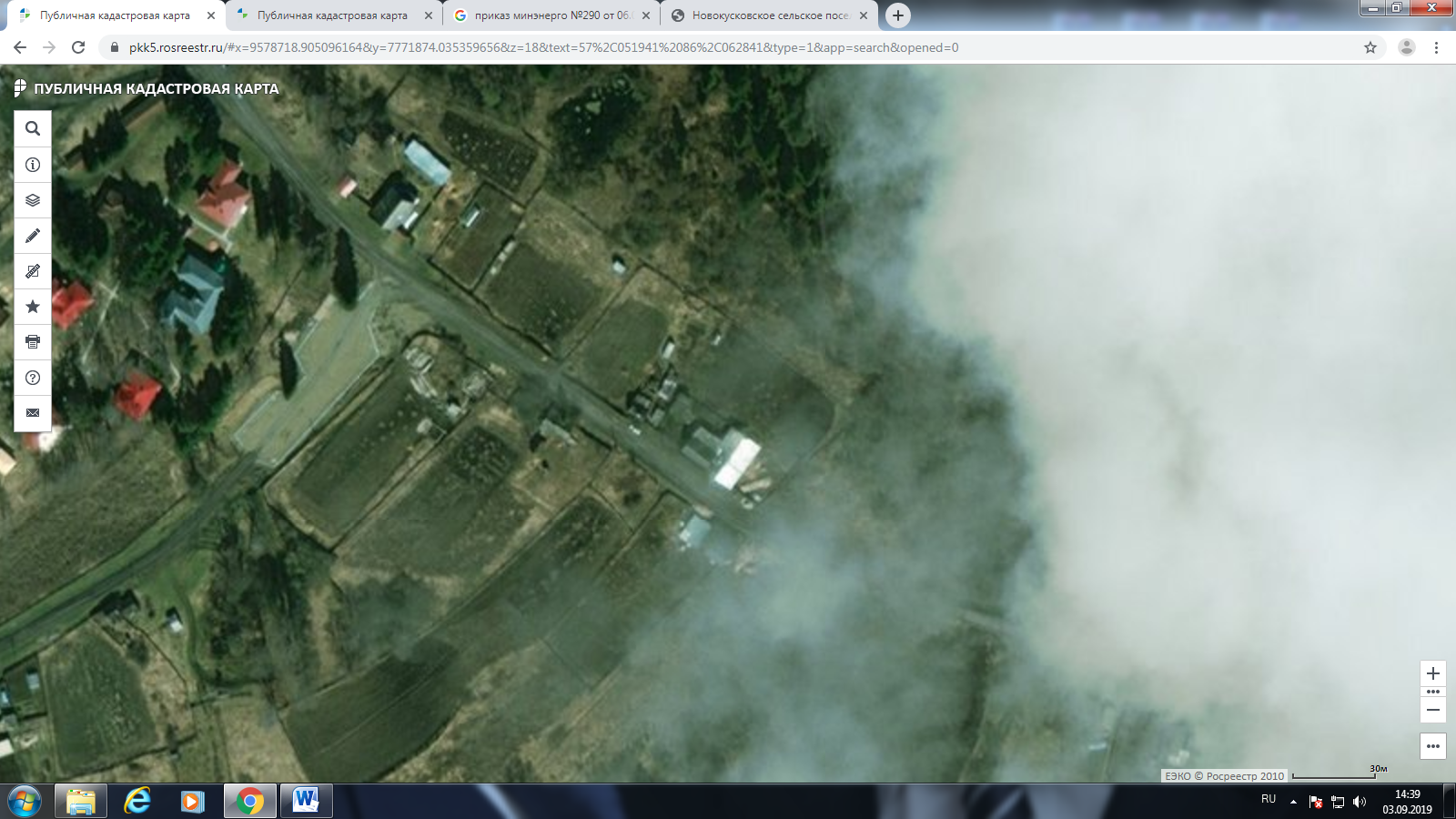 Условные обозначения:	- обозначение места (площадки) накопления твердых коммунальных отходовСхема № 9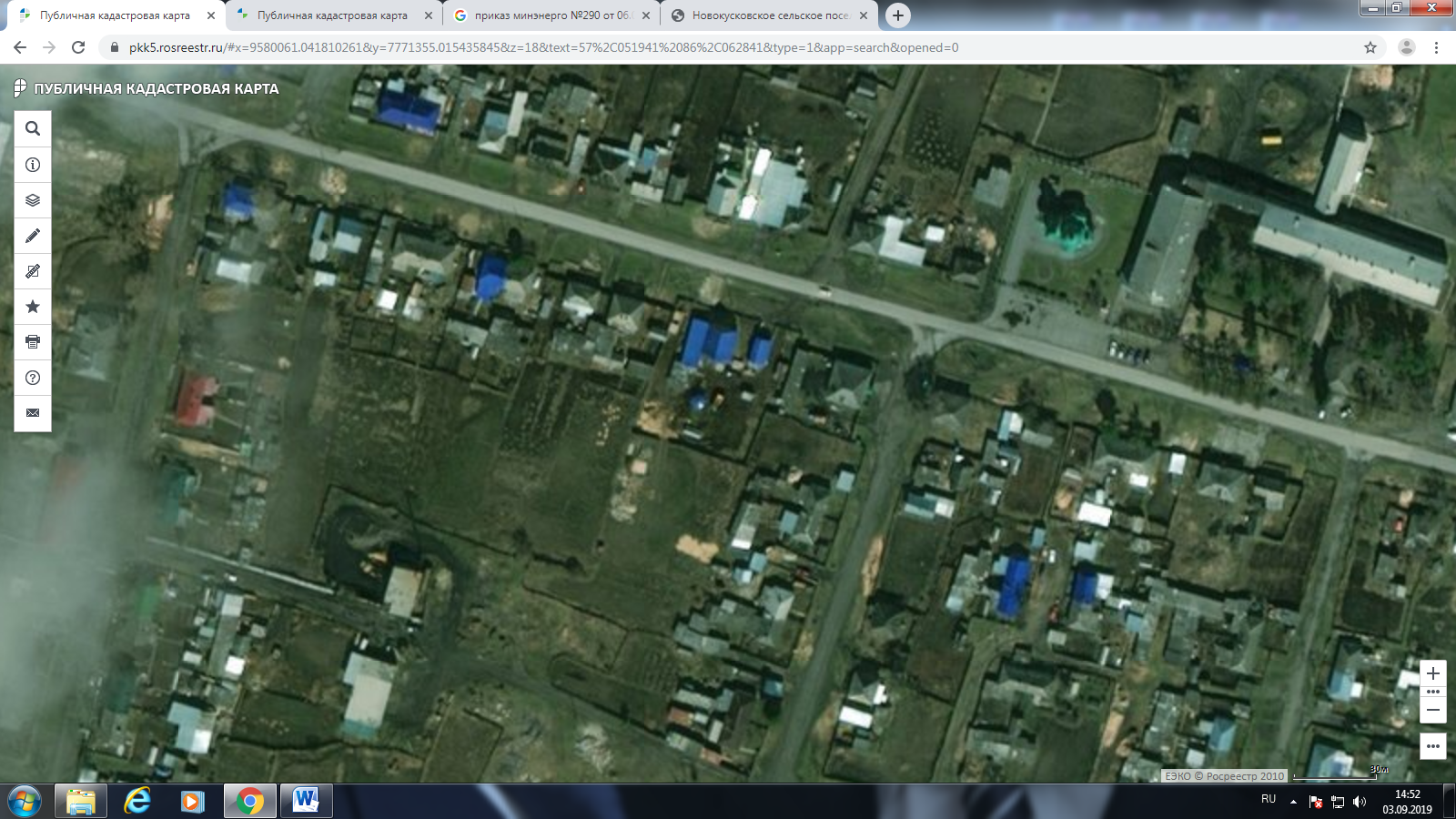 Условные обозначения:	- обозначение места (площадки) накопления твердых коммунальных отходовСхема № 10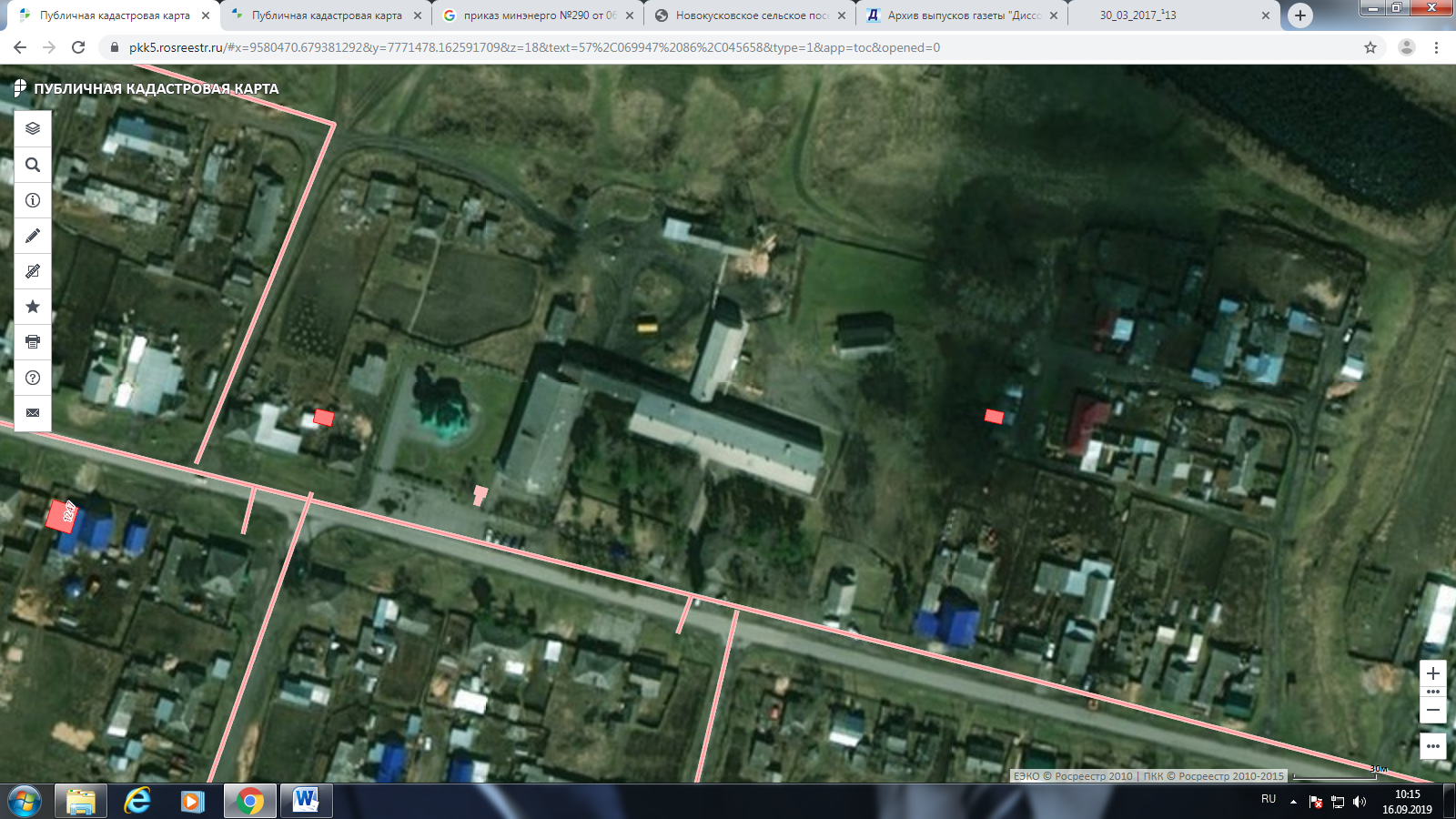 Условные обозначения:	- обозначение места (площадки) накопления твердых коммунальных отходовСхема № 11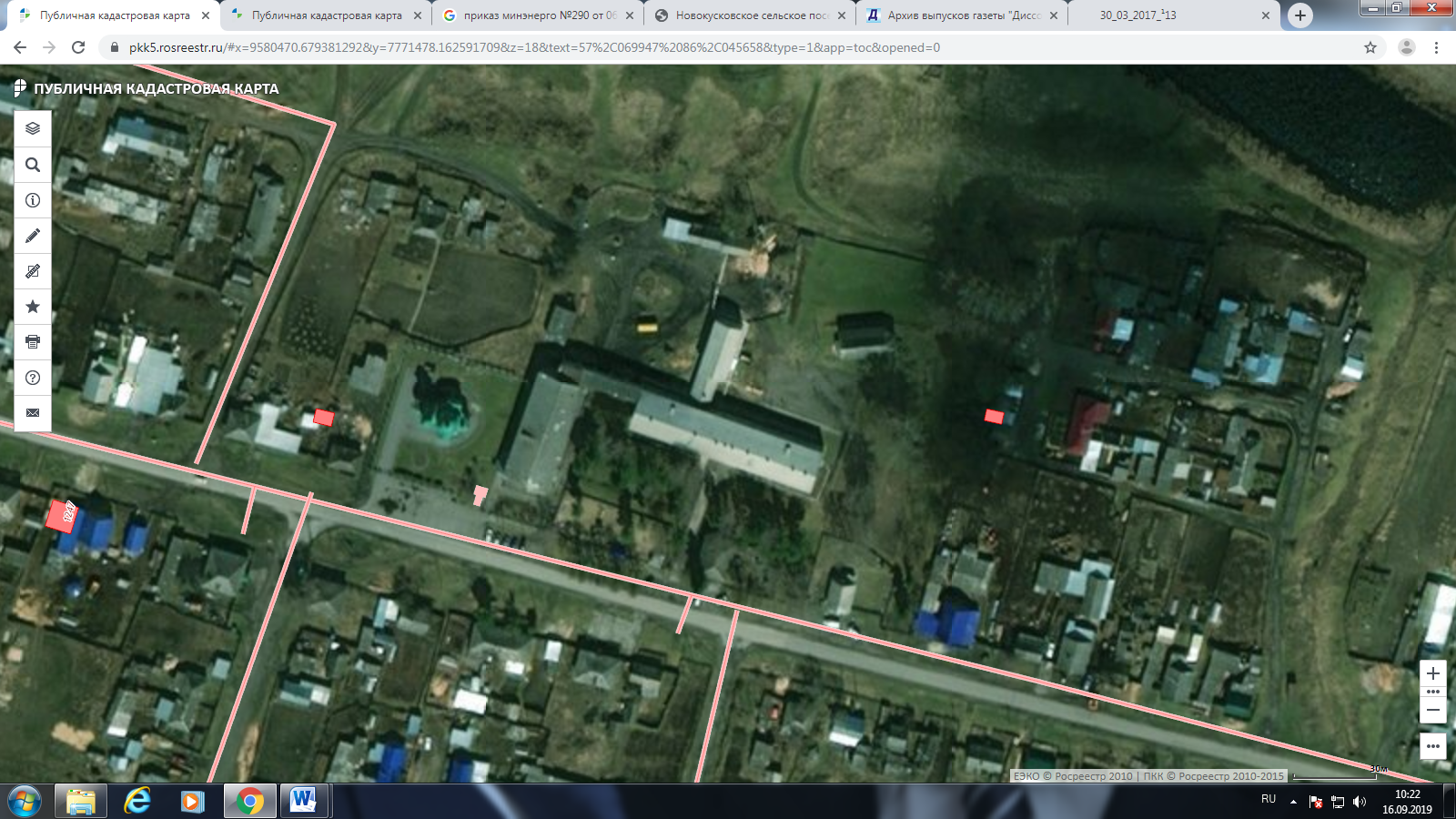 Условные обозначения:	- обозначение места (площадки) накопления твердых коммунальных отходовСхема № 12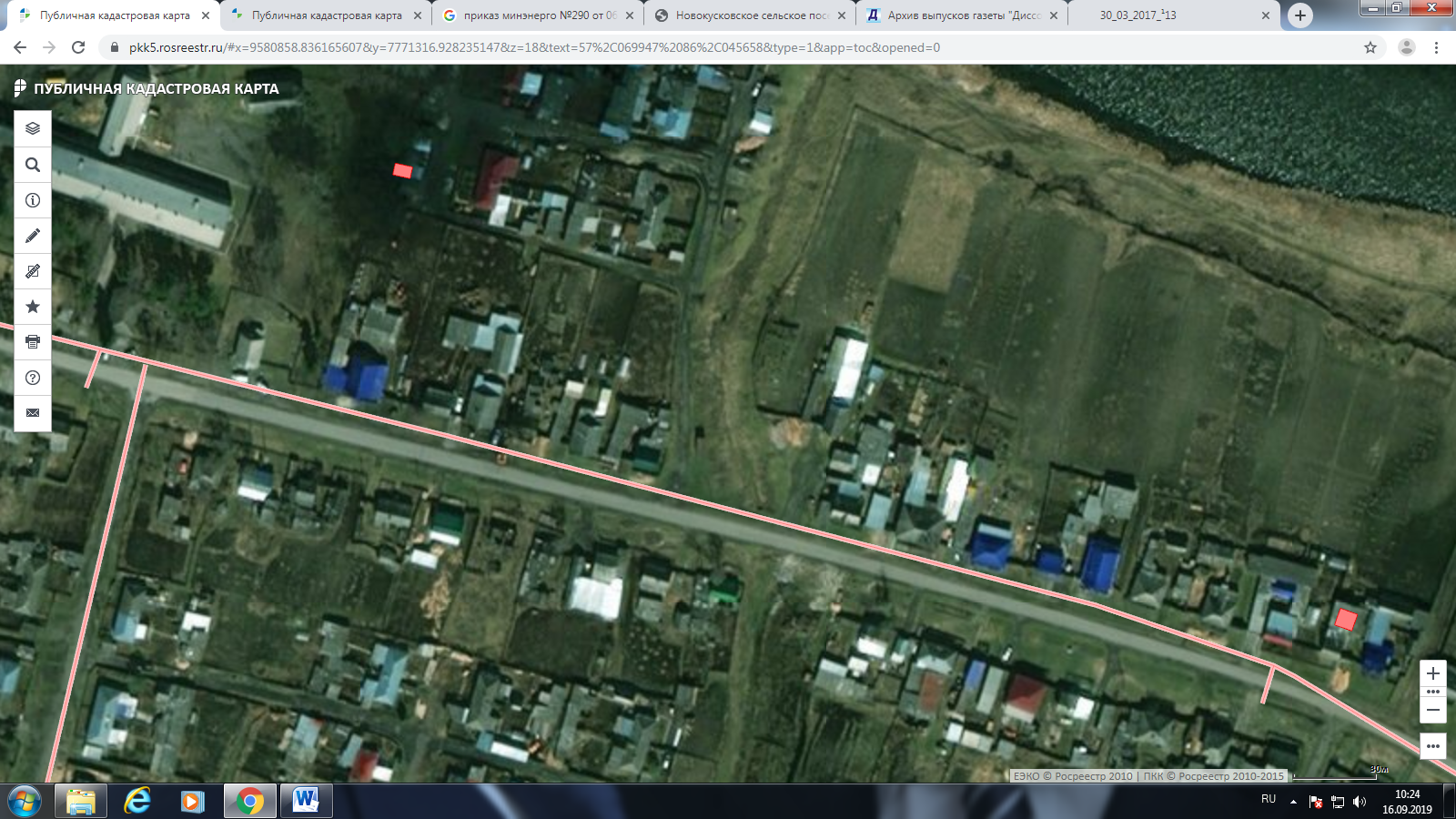 Условные обозначения:	- обозначение места (площадки) накопления твердых коммунальных отходовСхема № 13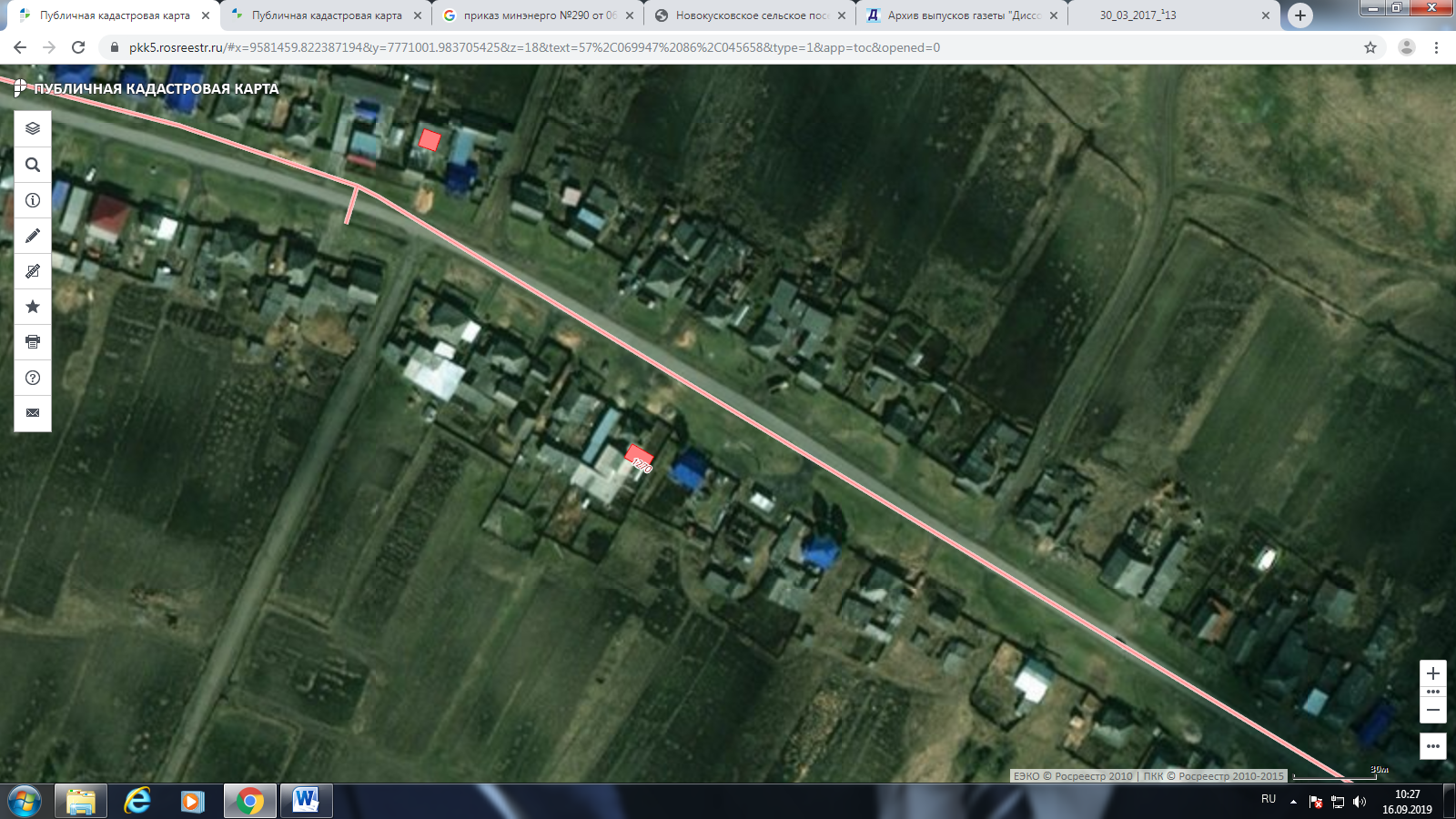 Условные обозначения:	- обозначение места (площадки) накопления твердых коммунальных отходовСхема № 14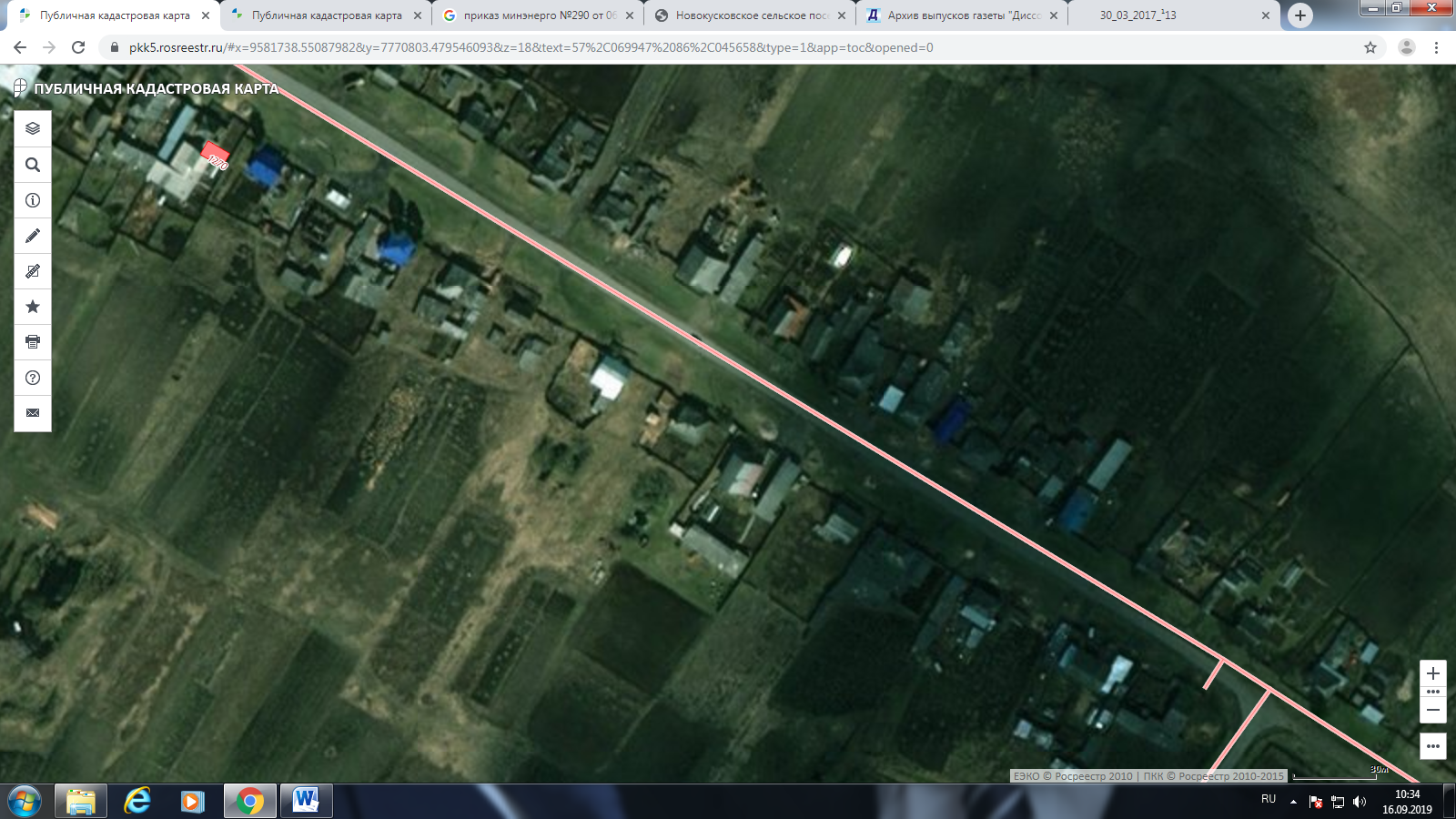 Условные обозначения:	- обозначение места (площадки) накопления твердых коммунальных отходовСхема № 15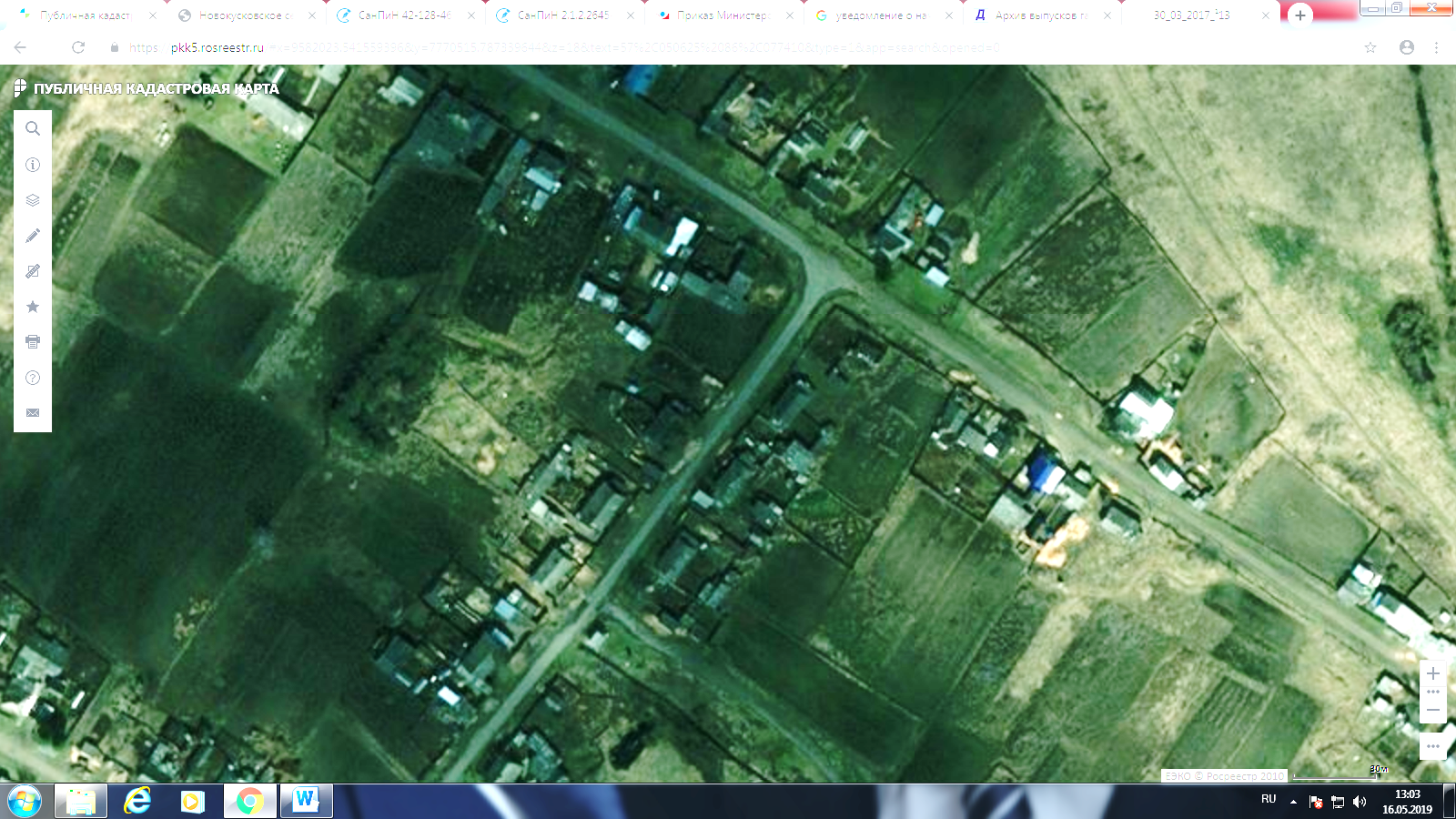 Условные обозначения:	- обозначение места (площадки) накопления твердых коммунальных отходовСхема № 16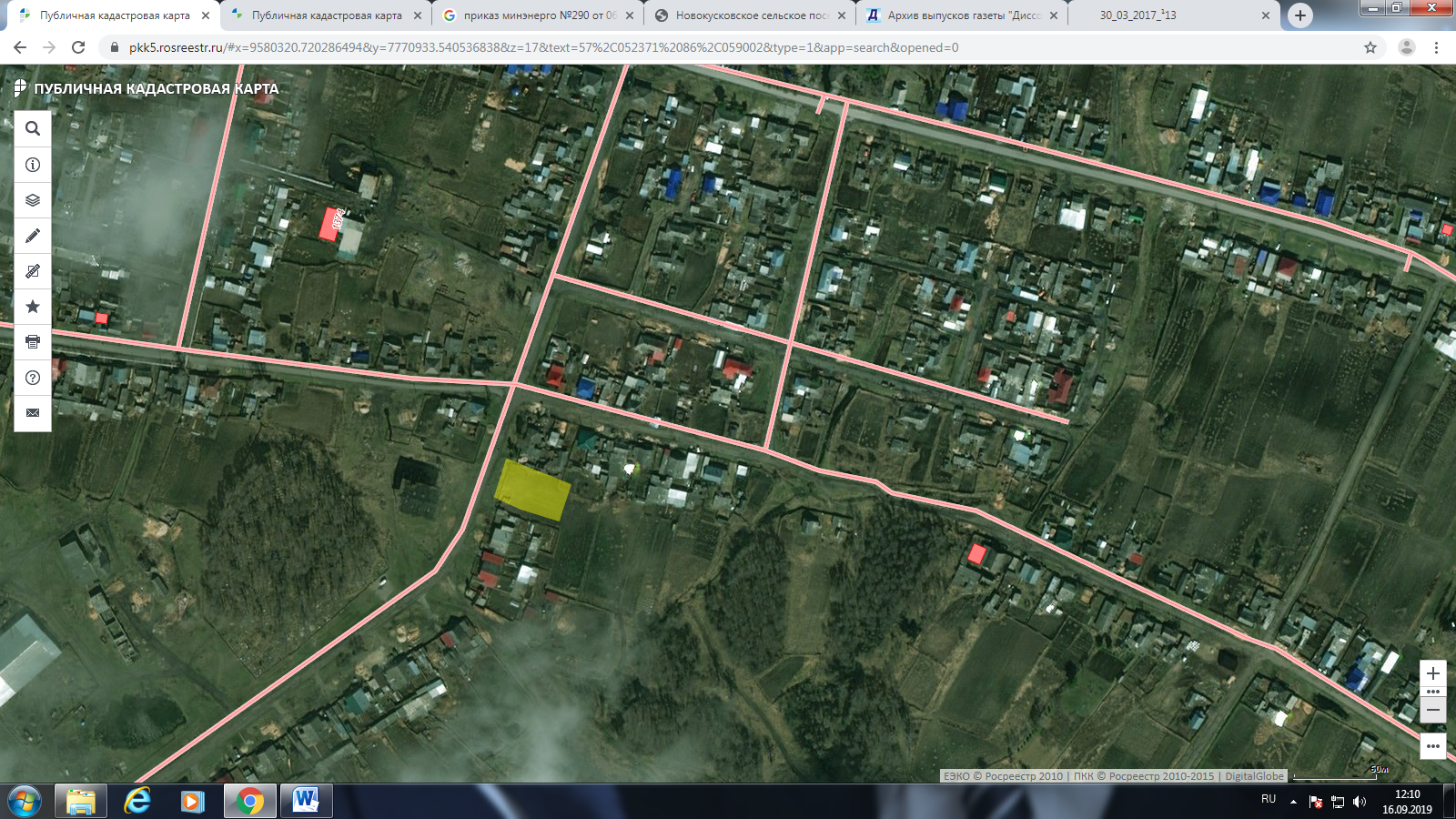 Условные обозначения:	- обозначение места (площадки) накопления твердых коммунальных отходовСхема № 17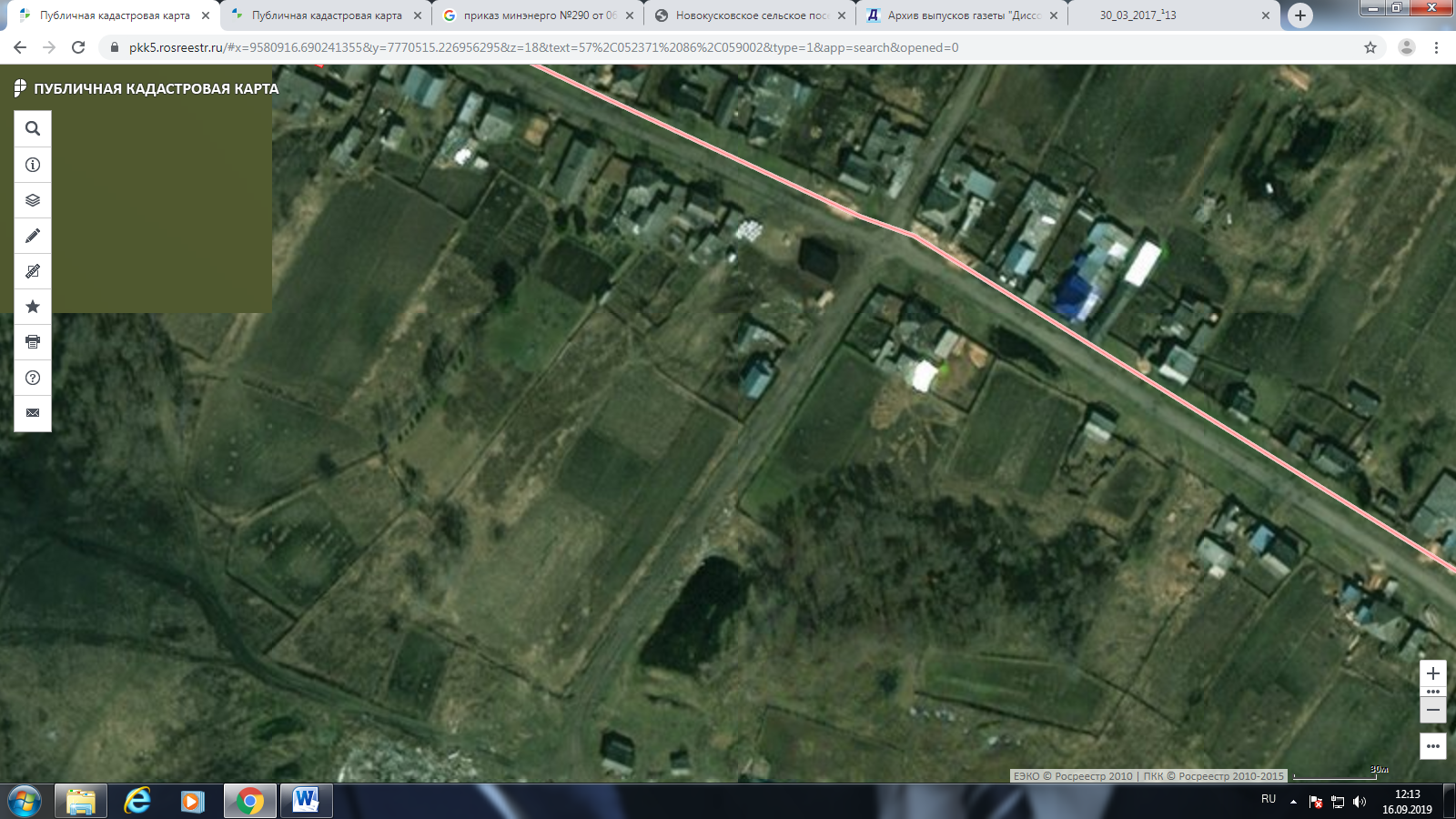 Условные обозначения:	- обозначение места (площадки) накопления твердых коммунальных отходовСхема № 18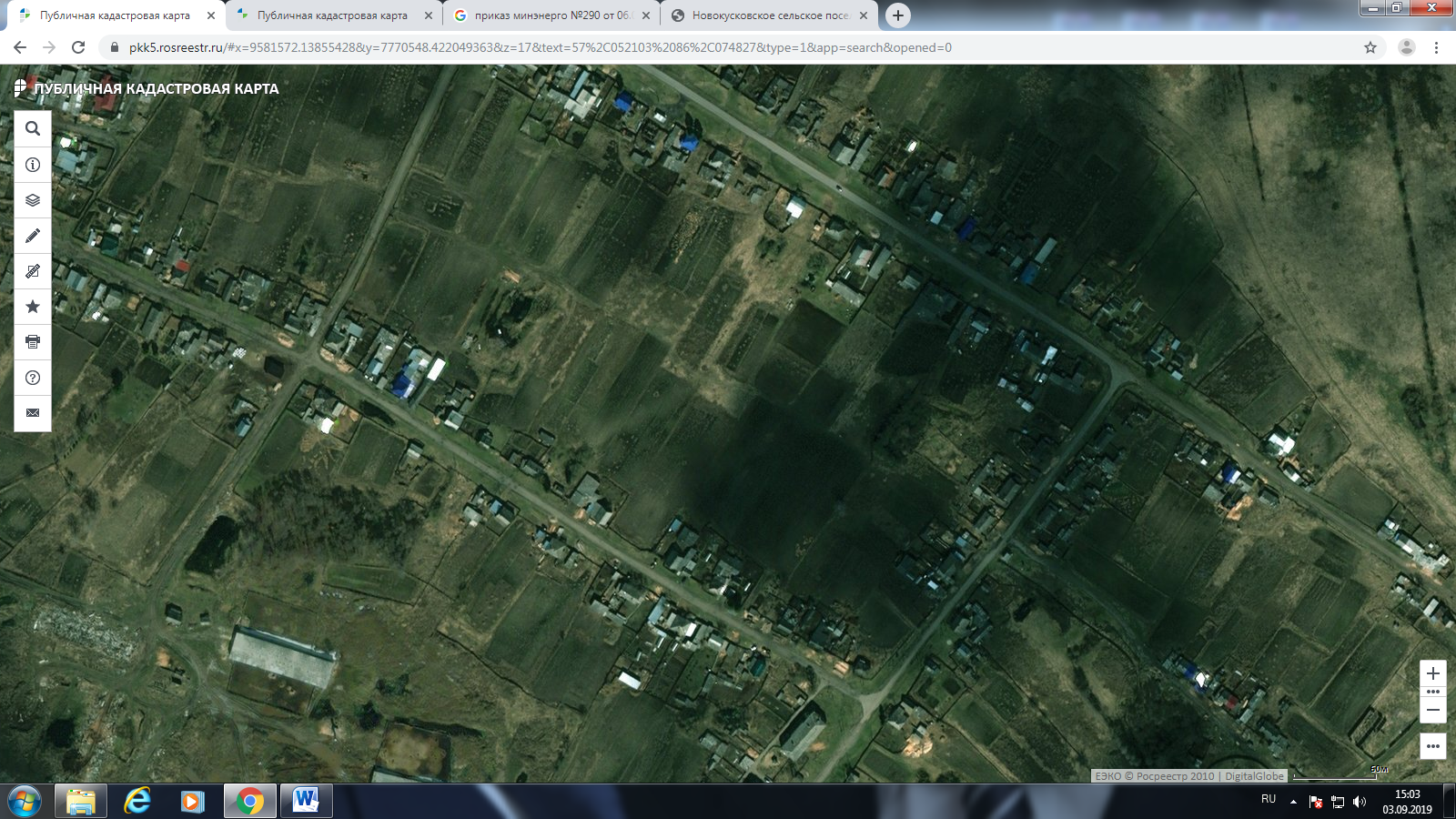 Условные обозначения:	- обозначение места (площадки) накопления твердых коммунальных отходовСхема № 19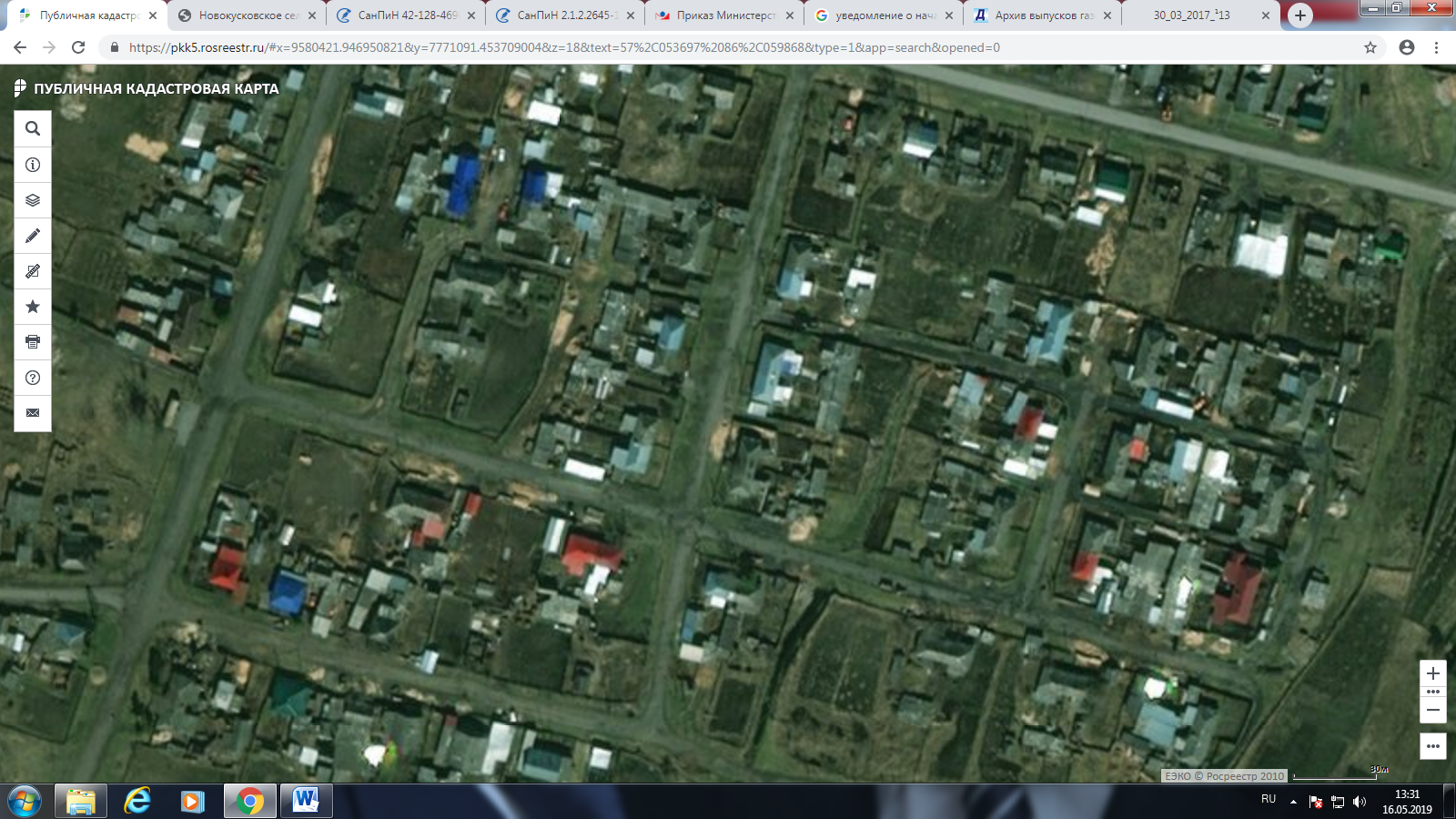 Условные обозначения:	- обозначение места (площадки) накопления твердых коммунальных отходовСхема № 20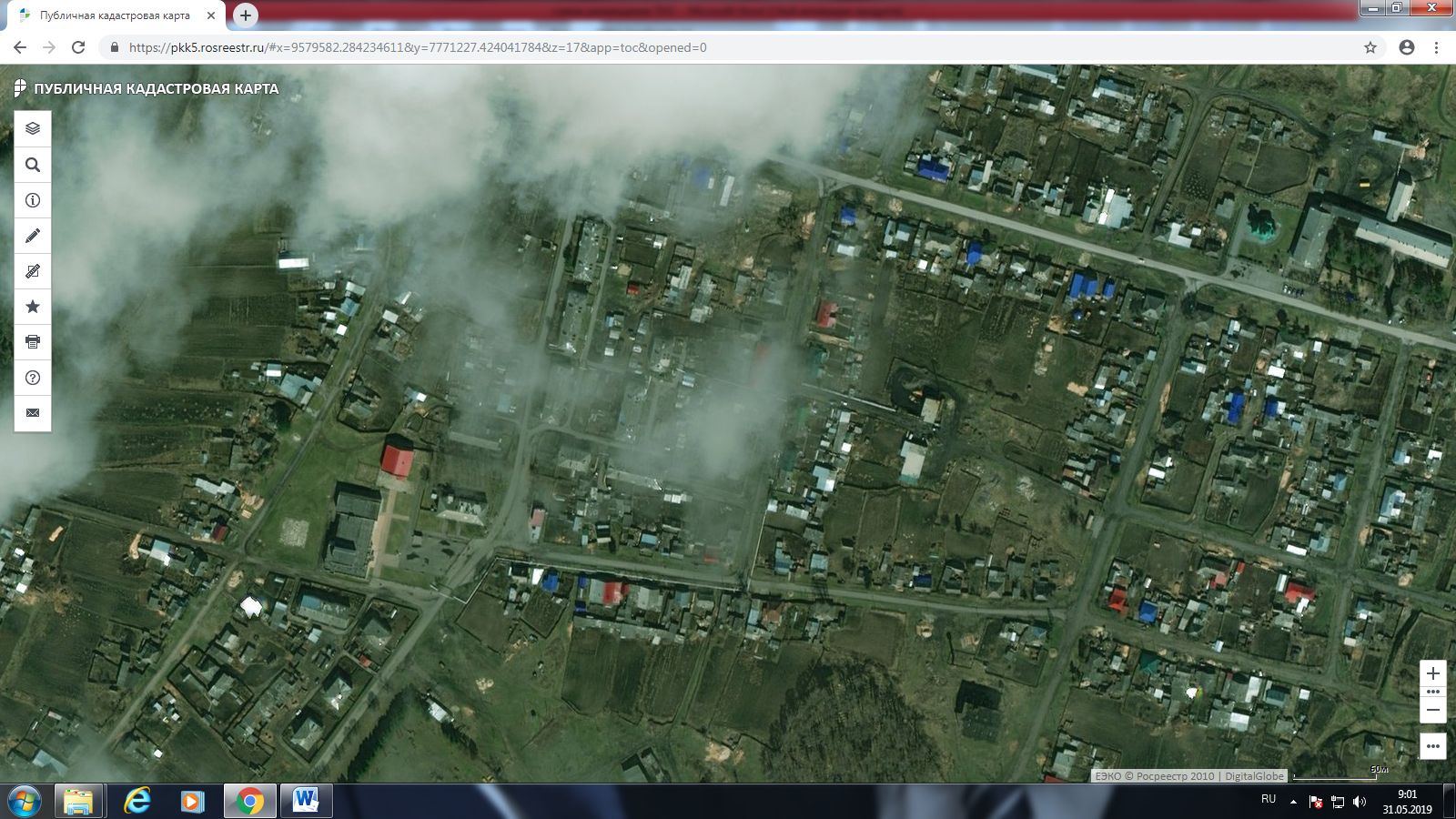 Условные обозначения:	 - обозначение места (площадки) накопления твердых коммунальных отходовСхема № 21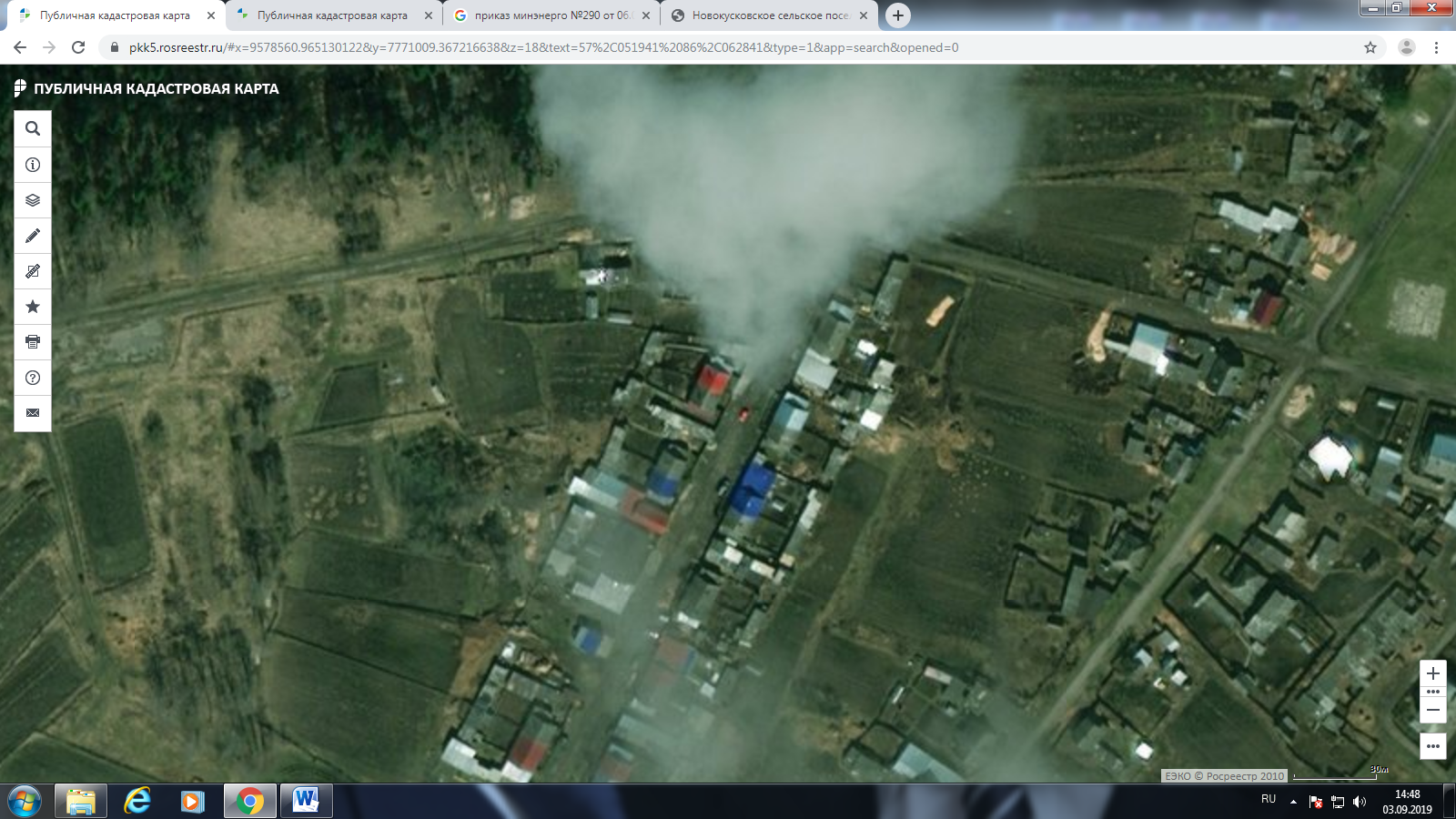 Условные обозначения:	- обозначение места (площадки) накопления твердых коммунальных отходов